Connacht Table Tennis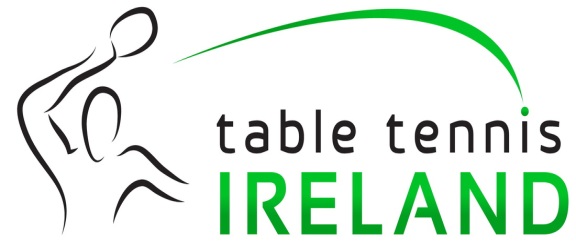 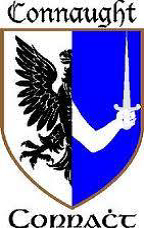 Competitors in Under 11 born on or after 1st January 2008, Under 13 born on or after 1st January 2006; Under 15 born on or after 1st January 2004; Under 18 born on or after 1st January 2001.PLAYERS CAN ENTER UP TO TWO EVENTS ENTRY FEES: ONE EVENT €11 - TWO EVENTS €16FAMILY OF 3 OR MORE €30CLUB/...................................................................................................................................................CONTACT PERSON...........................................................................................................................................EMAIL ADDRESS..............................................................................................................................................TEL NO.......................................................................................................ENTRY FEE...................................Please return entries to;    cheerman59@gmail.comCONNACHT  RANKING Sunday  4th  November 2018BUNNINADDEN COMMUNITY CENTRE ,BUNNINADDEN .CO.SLIGO TIME  9.30  AM CLOSING DATE FOR ENTRIES ;Monday  29th  October 2018TOURNAMENT  ENTRY  FORM – PLEASE CIRCULATE WIDELYNameBoy/GirlDate of BirthU11U13U15U18SeniorDiv 1    SeniorDiv 2